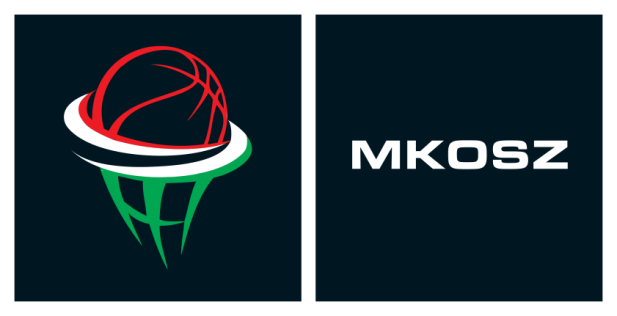 „GALAMBOS JÁNOS”HEVES MEGYEI FÉRFI FELNŐTT KOSÁRLABDA BAJNOKSÁG2016/2017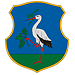 BAJNOKSÁGRA NEVEZETT CSAPATOK1. Mátra (Gyöngyös)2. EVSI U19 (Eger)3. EKE 2. (Eger)4. ROCKSTAR PIZZA (Eger)5. HATVAN KK (Hatvan)6. EKE U23 (Eger)ALAPSZAKASZI BAJNOKI MŰSORNégyes döntő tervezett időpontja:2017. május 1. – 2017. május 14.FordulóIdőpontMérkőzés1.2017. január 30-február 5.Mátra - EVSI U191.2017. január 30-február 5.ROCKSTAR PIZZA - HATVAN KK1.2017. január 30-február 5.EKE 2. - EKE U232.2017. február 6-február 12.Mátra - EKE 2.2.2017. február 6-február 12.EVSI U19 - HATVAN KK2.2017. február 6-február 12.EKE U23 - ROCKSTAR PIZZA 3.2017. február 13-február 19.EKE 2. - EVSI U193.2017. február 13-február 19.ROCKSTAR PIZZA - Mátra 3.2017. február 13-február 19.HATVAN KK - EKE U234.2017. február 20-február 26.HATVAN KK - Mátra 4.2017. február 20-február 26.EKE 2. - ROCKSTAR PIZZA4.2017. február 20-február 26.EVSI U19 - EKE U235.2017. február 27-március 5.EVSI U19 - ROCKSTAR PIZZA5.2017. február 27-március 5.EKE 2. - Hatvan KK 5.2017. február 27-március 5.Mátra - EKE U236.2017. március 6.-március 12.EVSI U19 - Mátra  6.2017. március 6.-március 12.HATVAN KK - ROCKSTAR PIZZA6.2017. március 6.-március 12.EKE U23 – EKE 2.7.2017. március 13-március 19.EKE 2. - Mátra 7.2017. március 13-március 19.HATVAN KK - EVSI U197.2017. március 13-március 19.ROCKSTAR PIZZA – EKE U238.2017. március 20-március 26.EVSI U19 - EKE 2.8.2017. március 20-március 26.Mátra - ROCKSTAR PIZZA8.2017. március 20-március 26.EKE U23 - HATVAN KK9.2017. március 27-április 2.Mátra - HATVAN KK9.2017. március 27-április 2.ROCKSTAR PIZZA - EKE 2.9.2017. március 27-április 2.EKE U23 – EVSI U1910.2017. április 3-április 9.ROCKSTAR PIZZA - EVSI U1910.2017. április 3-április 9.HATVAN KK - EKE 2.10.2017. április 3-április 9.EKE U23 - Mátra